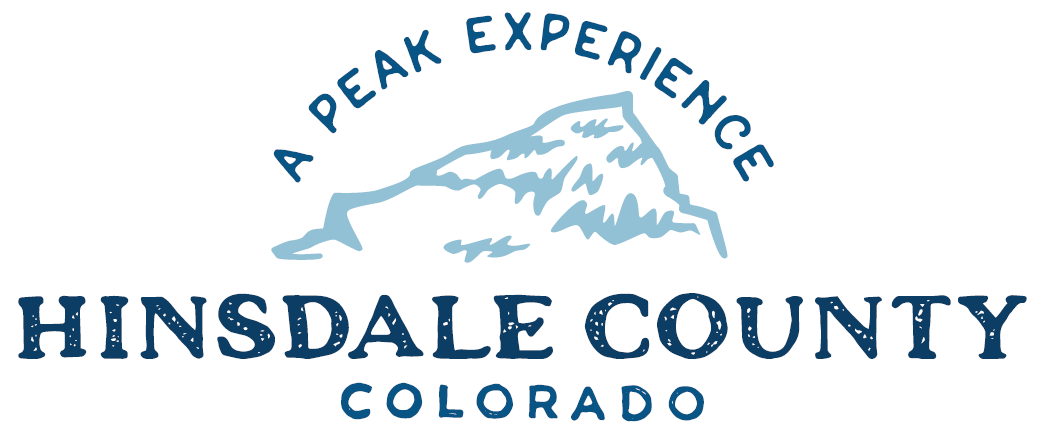 BOARD OF COUNTY COMMISSIONERS WORKSHOP & MEETINGCoursey Annex, 311 Henson Street, Lake CityWednesday, January 5, 2022 - 8 a.m.Register in advance for this meeting:https://us02web.zoom.us/meeting/register/tZ0vc-GsqDIrE9MGV_UjjMigFedMdo9FR7Ww After registering, you will receive a confirmation email containing information about joining the meeting.Technical difficulties may occur during the meeting due to network limitations.8 AM         OPEN DISCUSSION8:30 AM         WORKSHOP Discuss Cowboy Steel Quote for Peninsula Bridge RepairDiscuss Ratification of Ben Brownlee Memorial Fund Request for Peninsula Bridge RepairDiscuss Ratification of Ben Brownlee Memorial Fund Request for Hinsdale Search and RescueDiscuss Notice of Appointment of Stan Whinnery to Colorado River District Board of DirectorsDiscuss Office of Emergency Management (OEM) All Hazards Responder Provisory Employment AgreementDiscuss Possible Quiet Title Action for Mt. Morris Lode Mining ClaimDiscuss Toilet Purchase for Lake San Cristobal Peninsula ParkDiscuss Colorado Department of Public Health & Environment (CDPHE) Notification Regarding Wupperman Campground Water SystemDiscuss Request for Proposals (RFP) for Asset Inventory ProjectCLOSE COMMISSIONER WORKSHOP10 AM        REGULAR MEETING	`	Pledge of Allegiance Modifications to the AgendaApproval of the AgendaApproval of the Minutes10:05 a.m. Lottery for Lake San Cristobal Boat SlipsCITIZEN COMMENTS FROM THE FLOORREGULAR AGENDAConsider Cowboy Steel Quote for Peninsula Bridge RepairConsider Ratification of Ben Brownlee Memorial Fund Request for Peninsula Bridge RepairConsider Ratification of Ben Brownlee Memorial Fund Request for Hinsdale Search and RescueConsider Notice of Appointment of Stan Whinnery to Colorado River District Board of DirectorsConsider OEM All Hazards Responder Provisory Employment AgreementConsider Toilet Purchase for Lake San Cristobal Peninsula ParkConsider RFP for Asset Inventory ProjectANY UNSCHEDULED BUSINESS	PRESENTATION OF BILLS TO BE PAID	REPORTS:CommissionersAdministrationBuilding OfficialRoad and BridgeEMS Director Emergency Manager Sheriff ADJOURNTimes stated are approximate and the agenda may be modified as necessary at the discretion of the Board.  The next Commissioner’s meeting is Commissioners scheduled for Wednesday, January 19, at the Commissioners’ Meeting Room, 311 Henson St., Lake City. The meeting will begin at 8 a.m.   Two or more Hinsdale County Commissioners may attend the Town of Lake City Board of Trustees Meeting on Wednesday, January 5, at 6 p.m.